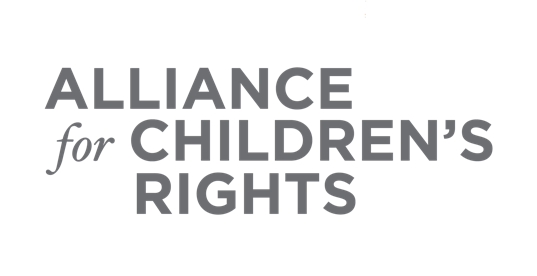 CERTIFICATE OF COMPLETIONEngaging Lived Experience in the Policy Making ProcessPresenters:Taneil FranklinBrisia GutierrezJenn RexroadThis certifies that                                                          attended the 2 hour “Engaging Lived Experience in the Policy Making Process” Webinar Training on November 16, 2022.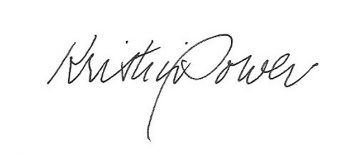 Attendee Signature							Kristin Power									VP, Policy and AdvocacyAlliance for Children’s Rights